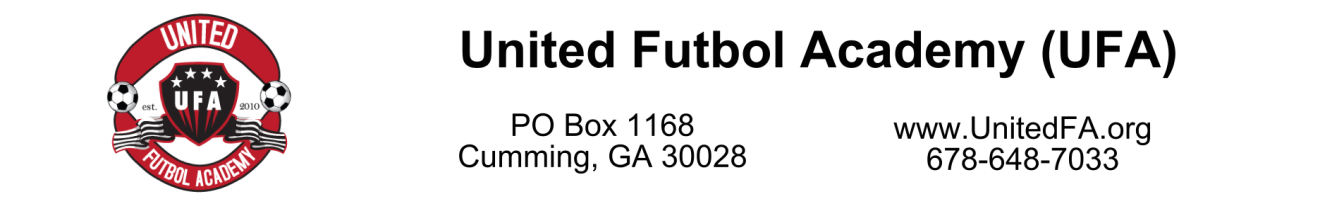 GAME RESCHEDULE REQUEST FORMOriginal Game Information Game Date: 	Game Time: 	Home/Visitor: Park & Field #: Reschedule Game Request InformationRequested Game Date: Requested Game Time: Home/Visitor: Game Location(Park): Confirmed Rescheduled Game Information (Office Use Only)Date of Game: Game Time: Game #:  Home/Visitor: Game Location(Park & Field #): 